R.O.L.E. Foundation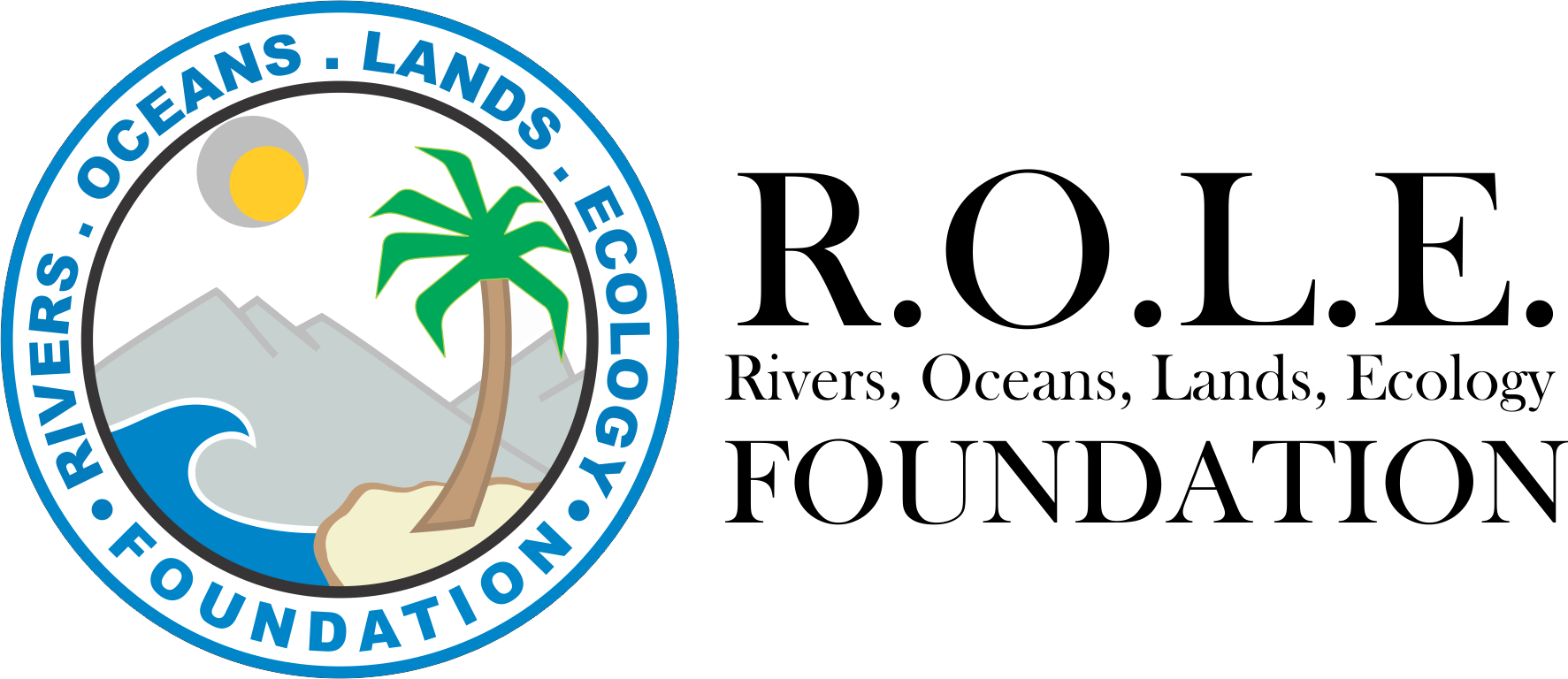 BaliWISE CampusJl. Siligita 22NusaDuaBali, IndonesiaT: +62 (0361) 807-8850www.rolefoundation.orgVolunteer Application FormName: Email: Date of Birth: Nationality: Requested Start Date: Availability for Volunteer Work (number of hours per week):Fundraising Target for R.O.L.E. Foundation: £500 (minimum USD$700 or equivalent local currency)Are you fluent in English?Yes	No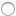 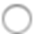 Why are you interested in volunteering with R.O.L.E.?If you are volunteering or interning as part of university studies, please provide your discipline/subject area:Teaching Experience:Permaculture/Organic Farming Experience:Grant/Proposal Writing Experience:Graphic Design/Marketing/Business Experience:Please list any other specific skills that you can share with R.O.L.E.:Any questions or special requirements?